KARTA PRODUKTU IVO z dodatkami: ŚLIZG RURKOWY, ŚLIZG POTRÓJNY nr kat.: 425-1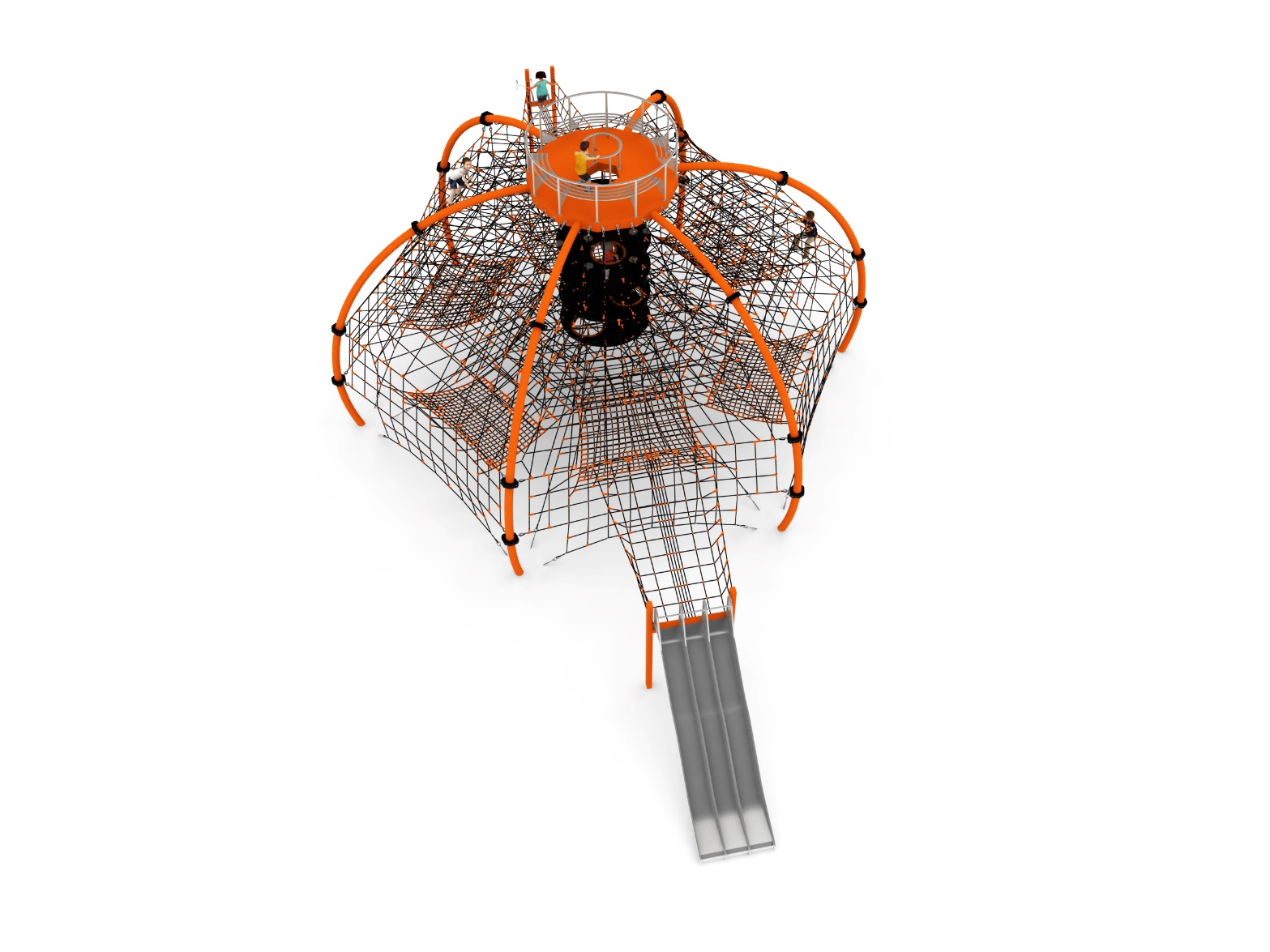 Wymiary urządzenia: Długość: 24,2 mSzerokość: 12,3 mWysokość: 7,2 mPrzestrzeń minimalna: 28,1 x 16,9 mGrupa wiekowa: od 5 do 14 latWysokość swobodnego upadku: 3,0 mGłębokość posadowienia: 1,0 mKonfiguracja składa się z następujących urządzeń:IVO nr kat. 425,Dodatek ŚLIZG RURKOWY nr kat. 425b,Dodatek ŚLIZG POTRÓJNY nr kat. 425w,Standard wykończenia:Konstrukcja ocynkowana ogniowo, malowana proszkowo wg kolorów z wizualizacji.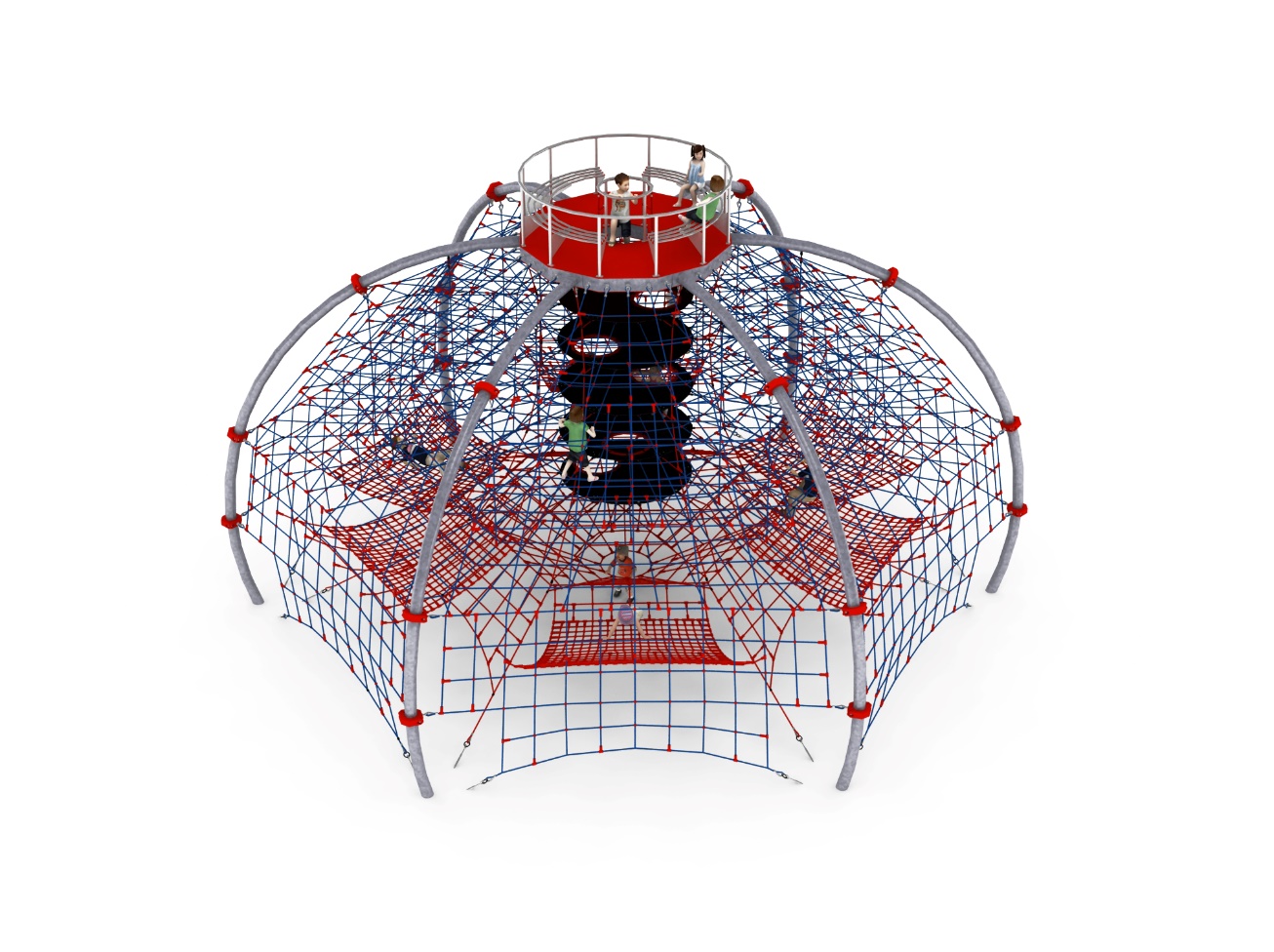 IVO nr kat.: 425Wymiary urządzenia:Długość: 12,3 mSzerokość: 10,7 mWysokość: 7,2 mPrzestrzeń minimalna:okrąg o średnicy 16,9 mGrupa wiekowa: od 5 do 14 latWysokość swobodnego upadku: 3,0 mGłębokość posadowienia: 1,0 mWytyczne dotyczące materiałów i technologii wykonania urządzeniaGłównym elementem konstrukcyjnym jest 6 łuków stalowych wykonanych z rury o średnicy 168,3 mm. Łuki zamocowane są górą do platformy wykonanej z jekla stalowego 100mm x 200mm, a dołem w gruncie za pomocą stóp żelbetowych. Konstrukcja zabezpieczona przed korozją poprzez cynkowanie ogniowe oraz malowanie proszkowe.  Do konstrukcji stalowej zamocowany jest, za pomocą obejm wykonanych ze staliwa, płaszcz linowy. Płaszcz linowy składa się z:- sześciu ścian głównych zamocowanych pomiędzy łukami stalowymi- 4 pięter poziomych na wysokościach 3,0m, 3,75m, 4,5m i 5,25m umożliwiających użytkownikom przemieszczanie się wewnątrz konstrukcji- szybu linowo-gumowego. Szyb umożliwia użytkownikom wejście od dołu konstrukcji, po zbrojonych matach gumowych o średnicy 2m, na samą górę urządzenia. Maty gumowe wyposażone są w otwory przejściowe usytuowane w różnych miejscach koła.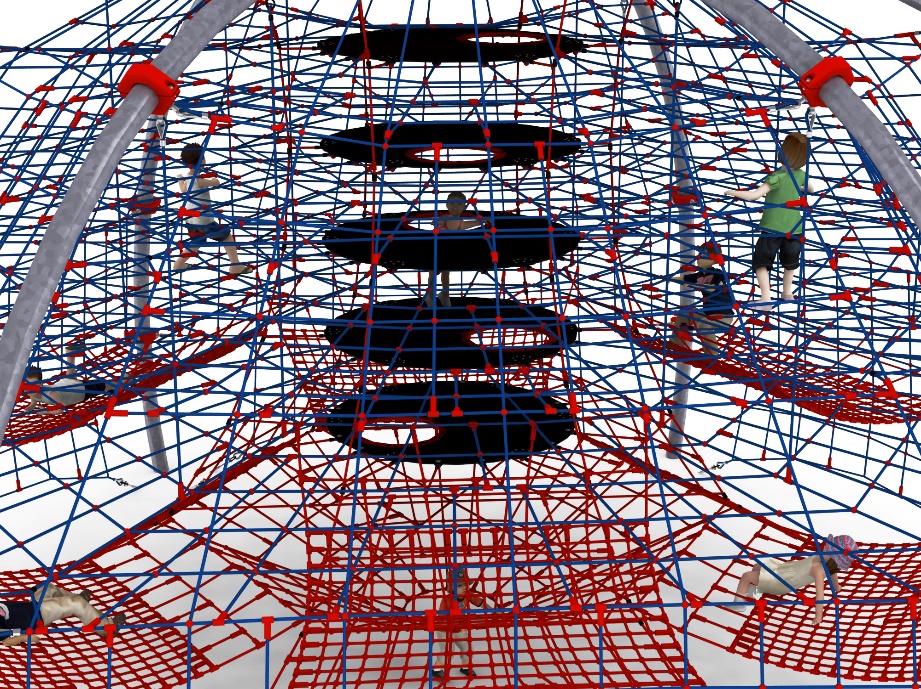 - 6 hamaków linowych zamocowanych na różnych wysokościach o przybliżonych wymiarach 3m x 2,5m 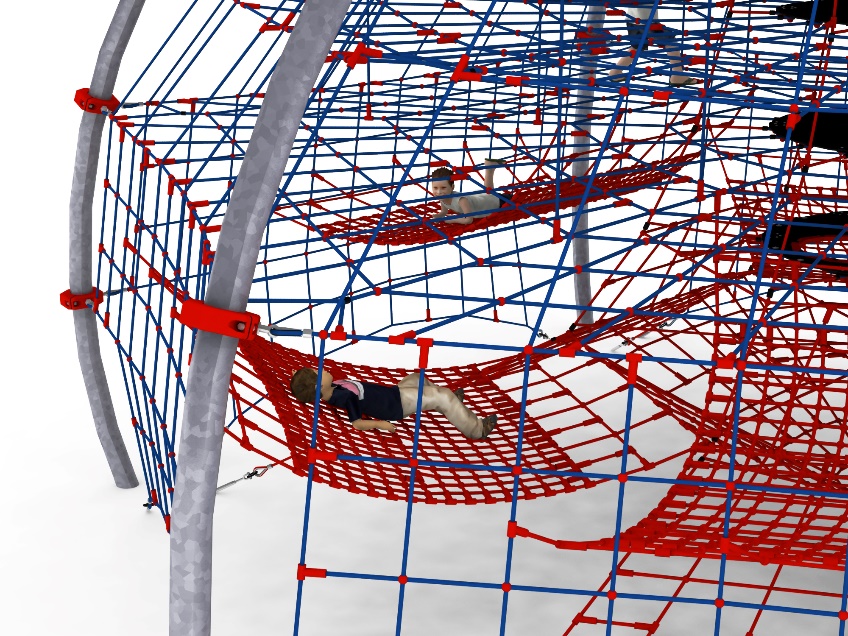 Na szczycie urządzenia zamocowana jest stalowa platforma obłożona z obu stron płytą HPL. Do platformy przykręcona jest okrągła ławka o średnicy zewnętrznej 3m, wykonana w całości ze stali nierdzewnej.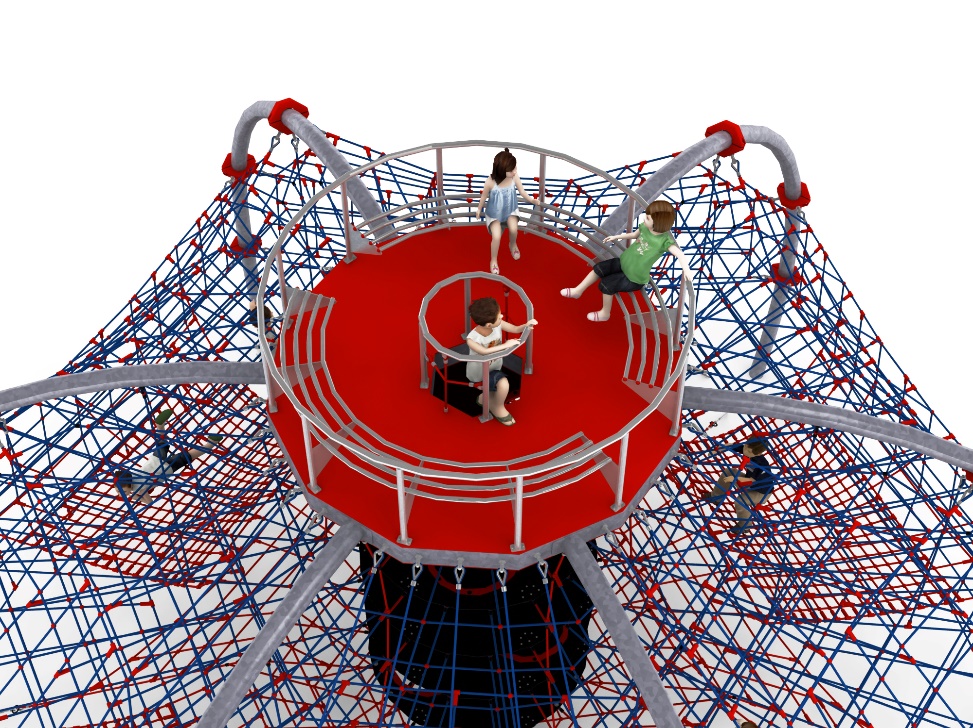 Korektę naciągu urządzenia umożliwiają ocynkowane ogniowo śruby rzymskie. Sieci wykonane są z liny poliamidowej, plecionej, klejonej wzmocnionej strunami stalowymi ocynkowanymi galwanicznie. Średnica liny wynosi 18 mm. Elementy łączące liny ze sobą wykonane są z tworzywa sztucznego i aluminium. Elementy łączące liny ze słupem wykonane są ze stali nierdzewnej i staliwa pomalowanego chlorokauczukiem. 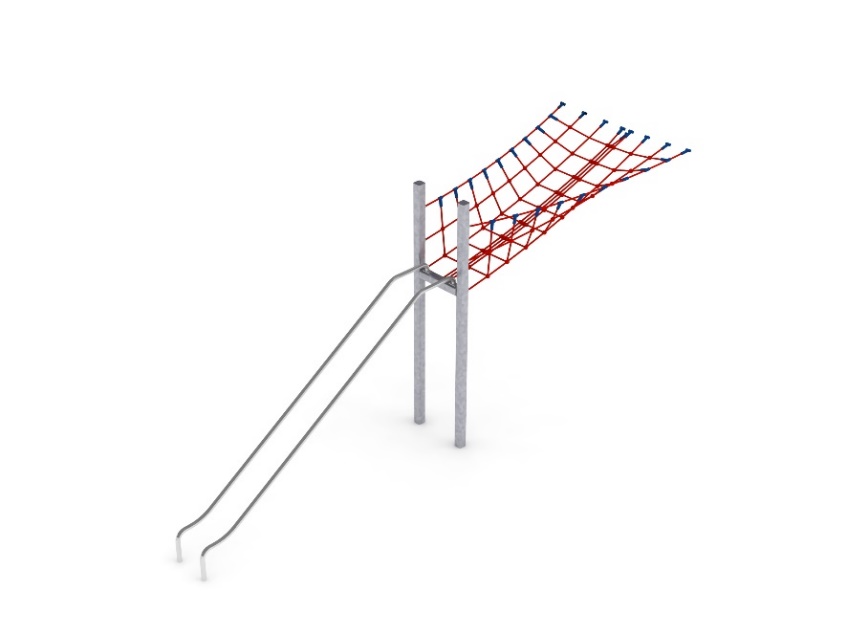 Dodatek ŚLIZG RURKOWY nr kat. 425bWymiary urządzenia:Długość: 7,2 mSzerokość: 2,5 mWysokość: Przestrzeń minimalna urządzenia+ 26,0 m2Grupa wiekowa: od 5 do 14 latGłębokość posadowienia: Wysokość swobodnego upadku: Wytyczne dotyczące materiałów i technologii wykonania urządzenia.Głównym elementem dodatku jest ślizg rurkowy wykonany w całości ze stali kwasoodpornej w gatunku 0H18N9. Ślizg rurkowy tworzą dwie wygięte rury o średnicy 42,4 mm.  Początek części startowej znajduje się na wysokości 2 m powyżej poziomu terenu. Elementy konstrukcyjne dodatku wykonane są z rury kwadratowej o przekroju 100x100 mm, które są zabezpieczone przed korozją poprzez cynkowanie ogniowe oraz malowanie proszkowe. Fundamenty wykonane są jako stopy żelbetowe posadowione na głębokości 1m. Przejście łączące ślizg z piramidą ma kształt litery V i jest wykonane z liny poliamidowej, plecionej, klejonej wzmocnionej strunami stalowymi ocynkowanymi galwanicznie. Średnica liny wynosi 18 mm. Elementy łączące liny ze sobą wykonane są z tworzywa sztucznego, stali nierdzewnej i aluminium. 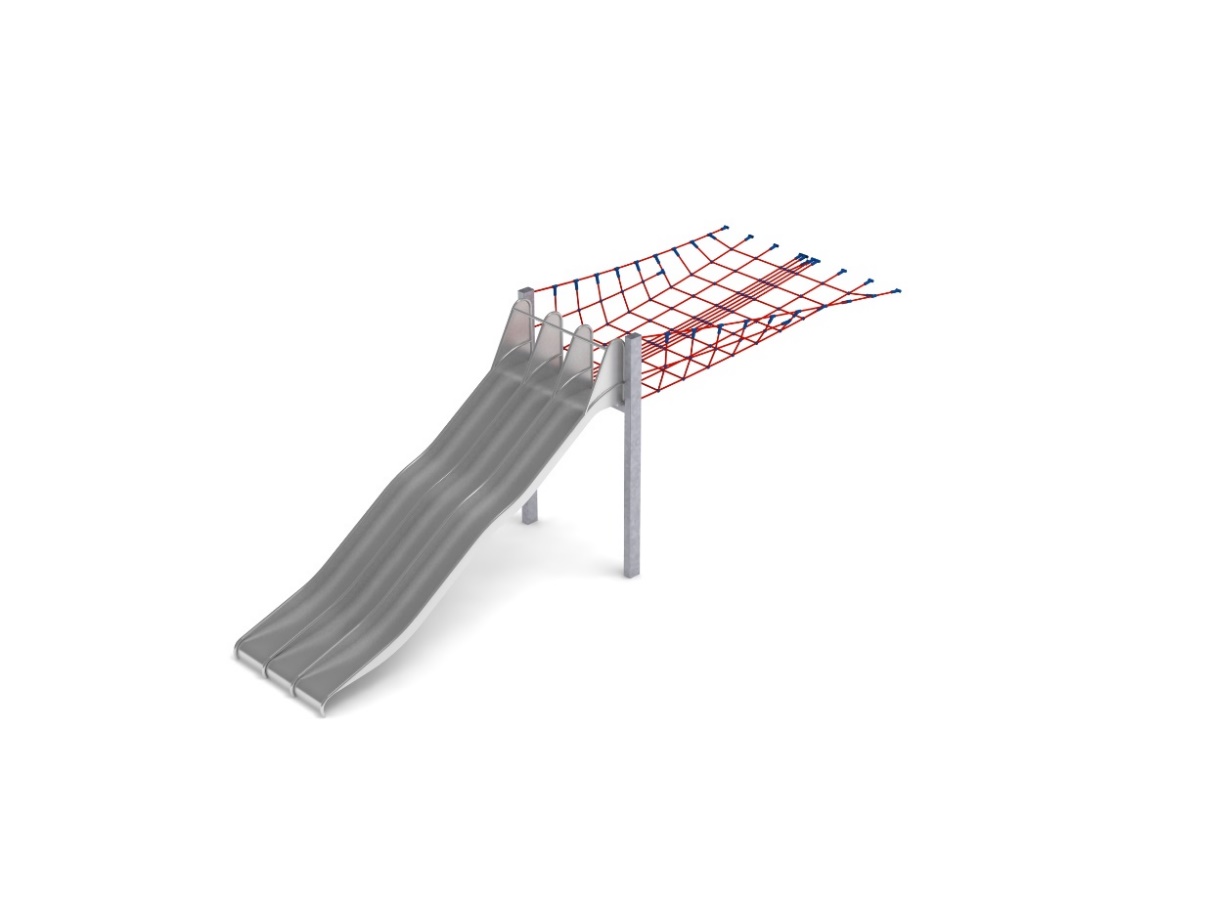 Dodatek ŚLIZG POTRÓJNY nr kat. 425wWymiary urządzenia: Długość: 7,5 mSzerokość: 2,5 mWysokość: Przestrzeń minimalna urządzenia + 33,0 m2Grupa wiekowa: od 5 do 14 latGłębokość posadowienia: Wysokość swobodnego upadku: 3,0 mWytyczne dotyczące materiałów i technologii wykonania urządzenia.Głównym elementem dodatku jest potrójny ślizg falisty o szerokości 1,5m wykonany w całości ze stali kwasoodpornej w gatunku 0H18N9. Początek części startowej znajduje się na wysokości 2,0 m powyżej poziomu terenu. Elementy konstrukcyjne dodatku wykonane są z rury kwadratowej o przekroju 150x100 mm, które są zabezpieczone przed korozją poprzez cynkowanie ogniowe oraz malowanie proszkowe. Fundamenty wykonane są jako stopy żelbetowe posadowione na głębokości 1m. Przejście łączące ślizg z piramidą wykonane jest z liny poliamidowej, plecionej, klejonej wzmocnionej strunami stalowymi ocynkowanymi galwanicznie. Średnica liny wynosi 18 mm. Elementy łączące liny ze sobą wykonane są z tworzywa sztucznego i aluminium. Obszar upadku urządzenia powinien zostać wykonany na nawierzchni zgodnie z normą PN EN 1176- 1:2017. Do wykonania montażu niezbędna jest możliwość dojazdu ciężkiego sprzętu budowlanego.W trosce o bezpieczeństwo dzieci oraz jakość urządzeń wymaga się, aby urządzenia posiadały certyfikat na zgodność z normami PN EN 1176-1:2017, PN-EN 1176-3:2017, PN EN 1176-11:2014-11 wydane w systemie akredytowanym przez Państwowe Centrum Akredytacji lub krajowej jednostki akredytującej pozostałych Państw członkowskich, zgodnie z Rozporządzeniem Parlamentu Europejskiego i Rady Unii Europejskiej (WE) nr 765/2008”